Açıklama: Yedekleme yapılacak sistemlere ilişkin bilgiler forma işlenir. Yedekleme planında yer alan takvimde EK-19 Yedekleme Kontrol Listesine işlenerek kontrol edilir.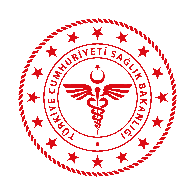 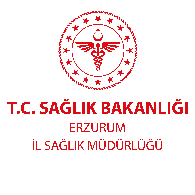 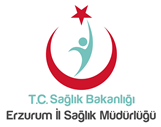 HİZMETE ÖZELHİZMETE ÖZELHİZMETE ÖZELHİZMETE ÖZELHİZMETE ÖZELEK-18 YEDEKLEME PLANIEK-18 YEDEKLEME PLANIEK-18 YEDEKLEME PLANIEK-18 YEDEKLEME PLANIEK-18 YEDEKLEME PLANIYedekleme Yapan Birimin AdıSunucu/Sistem AdıİP (varsa)/ Konum BilgisiYedeklenen Verinin AçıklamasıYedek TipiYedekleme Periyodu Yedeklemenin Tarihi